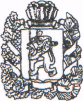 АДМИНИСТРАЦИЯ ВОЗНЕСЕНСКОГО СЕЛЬСОВЕТА
 Саянского района Красноярского края ПОСТАНОВЛЕНИЕ   02. 03. 2020 г                          с. Вознесенка                                         № 1-пОб организационных мерахпо пропуску паводковых, ливневыхвод и предупреждению чрезвычайныхситуаций 2020 года.     Во исполнение Федеральных законов от 21.12. 1994 года №68-ФЗ «О защите населения и территории от чрезвычайных ситуаций природного и техногенного характера», от 06.10.2003 года № 131-ФЗ «Об общих принципах организации местного самоуправления в Российской Федерации»                                                      ПОСТАНОВЛЯЮ:Утвердить прилагаемый план мероприятий по подготовке и обеспечению безаварийного пропуска весеннего половодья в 2020 году на территории Вознесенского сельсовета, приложение.Главе сельсовета постоянно отслеживать прохождение весеннего половодья на территории поселенийВ случае чрезвычайной ситуации связанной с прохождением весеннего половодья своевременно информировать отдел  ЕДДС 21-8-40 , ГО и ЧС тел. 21-5-58, вахта администрации района тел. 21-5-99  ОГПС-24 тел. 01, тел. 21-1-30, с мобильного телефона 112.Контроль за исполнением данного постановления оставляю за собой.Постановление вступает в силу со дня подписания.Глава Вознесенского сельсовета                                         Л.А. Циммерман.                                                                                   Приложение к                                                                                   постановлению № 1-п                                                                                    Администрации Вознесенского                                                                                   сельсовета от 02.03.2020г.№ п/пНаименование мероприятияСроки исполненияОтветственные1.Проверить состояние кюветов, водоотводных каналов в населенном пункте, произвести их очистку от снега и мусора в местах возможного подтопленияДо 20.03.20г.Глава сельсовета2.В целях безаварийного пропуска паводковых вод под мостами и через водоотводные трубы произвести их своевременную очистку от снега и льдаДо 20.03.20г. Глава сельсовета